Домашнее задание для 1 ОИИ от 20.03.21.Тон / полутон.Повторять определение и расположение на клавиатуре;Исполнять в первой, второй и малой октавах.Знак бемоль и бекар. Прописать знаки возле ноты по образцу: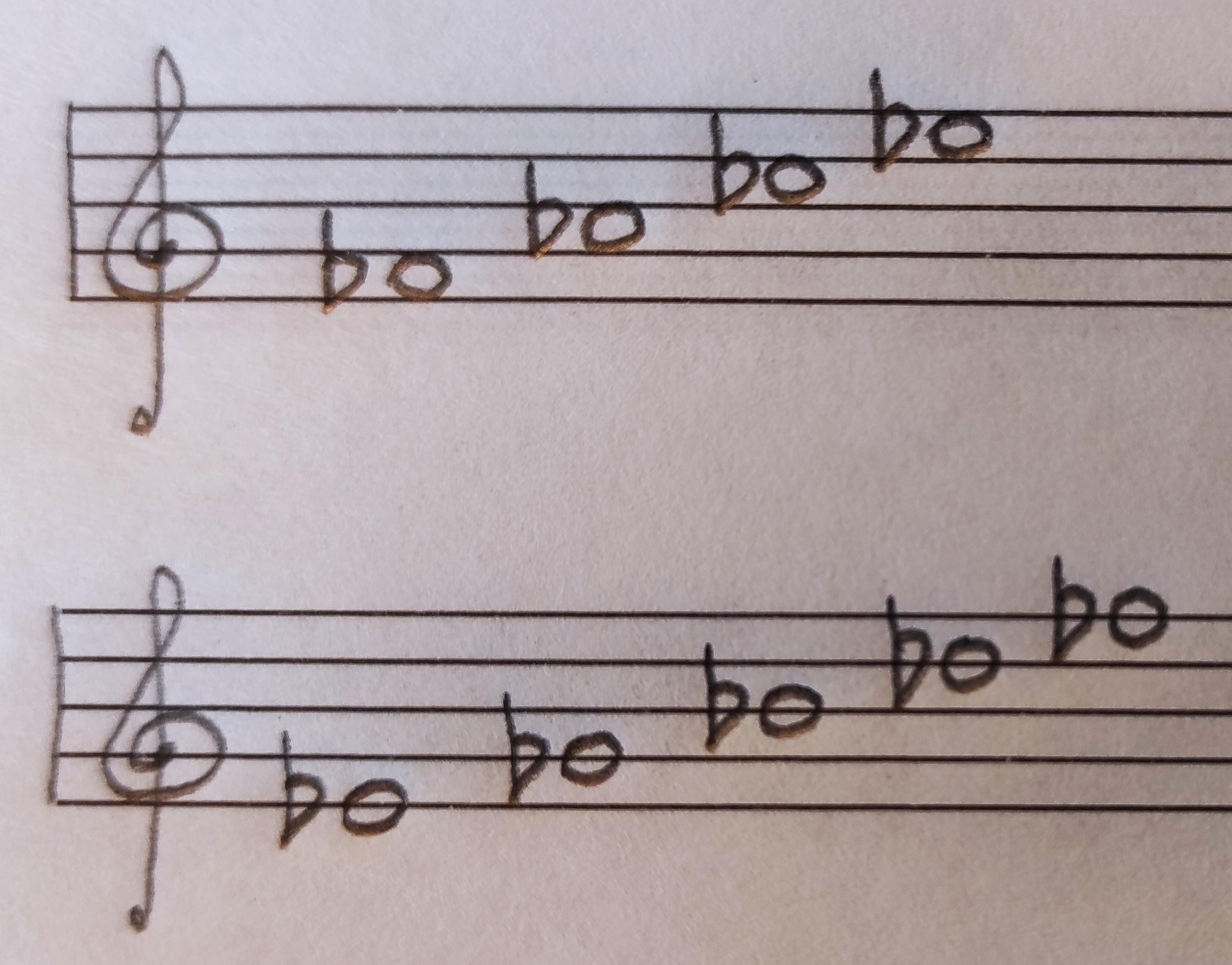 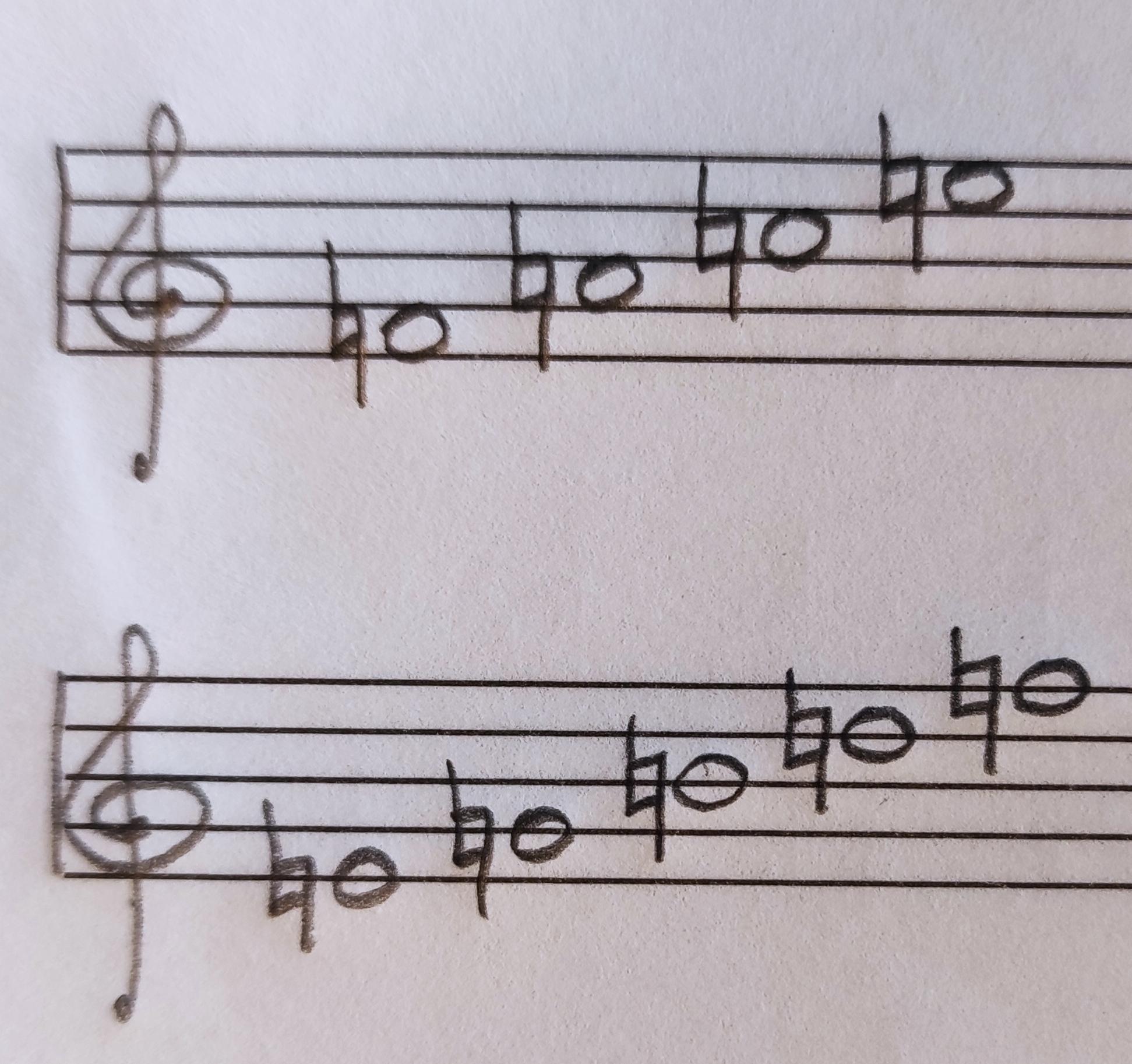 Пишем знаки:СЛЕВА от ноты;Строго напротив неë, не выше, не ниже.